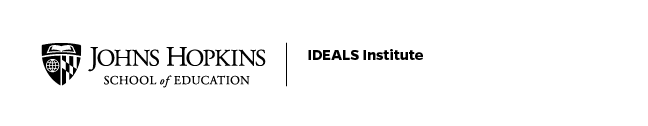 Video Shoot Information SheetWho: Pediatricians who are active members of the Maryland Chapter of the American Academy of PediatricsWhat: Johns Hopkins School of Education’s IDEALS Institute would like to video new social media content on Saturday, March 26th, to use on their social media Facebook/Instagram page as social media content for the Maryland State Department of Education’s Office of Child Care and Division of Early Childhood’s Facebook/Instagram page.   Video tips are for families of 0-5 year old’s and can be any subject.  They will be shared on Facebook and Instagram and include paid distribution throughout Maryland.  Videos should be 1-4 minutes long.  Remote option: Videos can be sent in via email.  They will be post produced to maintain branding.  Videos should be sent to brian.siatkowski@jhu.edu Branding: Content will be branded with the Maryland State Department of Education logo and information of the presenter, including name, title, and business. (any logos or branding should be sent to brian.siatkowski@jhu.edu)Where: 2020 Renegade Productions | 10950 Gilroy Road, Suite J | Hunt Valley, MD 21031 | 410.667.1400 https://www.renegadeproductions.com/When: 10 am – 4 pm (for onsite filming, you must RSVP and reserve a time; we expect about 45-60 minutes per 1-4 minute content videos, maximum)Teleprompter: There will be a teleprompter available on-site.  Please have any scripts to be loaded on the teleprompter sent by Thursday, March 24th at 5 p.m. to brian.siatkowski@jhu.edu Topics:  Any tips or informational bits valuable to parents of 0-5 year old’s.  Topics must be shared in advance and approved by the Maryland State Department of Education.Script(s): scripts provided will be input here and printed for onsite use at the studio the day of the shoot.Hair/makeup: All presenters will be asked to arrive thirty (30) minutes prior to their shoot time to stop by hair/makeup.Talent notes: Pediatricians must be active members of the Maryland Chapter Academy of American Pediatrics.Shoot contacts: In-advance: Brian Siatkowski, cellphone (410) 960-1089, brian.siatkowski@jhu.edu Day of Shoot: Stephanie Turnbach, (410) 370-3406, sturnba1@jhu.edu 